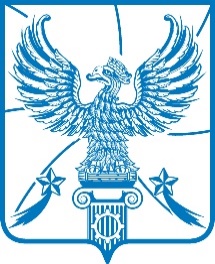 СОВЕТ ДЕПУТАТОВМУНИЦИПАЛЬНОГО ОБРАЗОВАНИЯГОРОДСКОЙ ОКРУГ ЛЮБЕРЦЫ
МОСКОВСКОЙ ОБЛАСТИРЕШЕНИЕ    19.05.2021                                                                          № 428/62                                                                          г. ЛюберцыО результатах деятельности Главы и администрации городского округа Люберцы Московской области за 2020 годВ соответствии с пунктом 11.1.статьи 35 и пунктом 5.1. статьи 36 Федерального закона от 06.10.2003 № 131-ФЗ «Об общих принципах организации местного самоуправления в Российской Федерации», Уставом муниципального образования городской округ Люберцы Московской области, Распоряжением Главы городского округа Люберцы от 11.05.2021 № 112-РГ/лс «Об убытии на учебу», Совет депутатов муниципального образования городской округ Люберцы Московской области решил:1.	Утвердить отчет о результатах деятельности Главы и администрации городского округа Люберцы Московской области за 2020 год (прилагается).2.	Опубликовать настоящее Решение в средствах массовой информации. 3.	Контроль за исполнением настоящего Решения возложить на постоянную депутатскую комиссию по вопросам бюджета, экономической и финансовой политике, экономике и муниципальной собственности (Уханов А.И.).И.о. Главы городского округа                                                      И.Г. НазарьеваПредседатель Совета депутатов                                                  С.Н. АнтоновПриложениек Решению Совета депутатовгородского округа Люберцы Московской областиот 19.05 2021 г.  № 428/62Отчет о результатах деятельности Главы и администрациигородского округа Люберцы Московской области за 2020 годЕжегодно мы собираемся вместе чтобы подвести определенные итоги, а главное – определить фарватер развития нашего округа. И в этом мы ориентируемся на Послание Президента России В. В. Путина и на обращение Губернатора Московской области А. Ю. Воробьева, на их идеологию и поручения. Постоянный диалог с жителями, понимание проблем, которые их волнуют, позволяют понять, где нужны изменения и приложение дополнительных усилий. Наш главный ориентир определен фразой Президента: «Люди не просто ждут, а справедливо требуют зримых результатов и перемен». Поэтому сегодняшний отчет так и называется – «Перемены. То, что волнует людей».В начале 2020 года мы и не предполагали, какие изменения нас ждут.Пандемия и ушедший год преподали миру страшный урок и те, кто его усвоил – получили важный опыт и могут с уверенностью смотреть вперед! Теперь мы точно знаем, что только вместе, только объединив усилия, можно справиться с любой проблемой. Нужно четко и быстро принимать решения, мобилизовать силы государства, науки, бизнеса и наших граждан! Сейчас онлайн-технологии позволяют стать ближе к каждому человеку, работать быстро и эффективно. Чуткость власти – это не только внимание и вежливое обращение, но и решение конкретной проблемы. Именно таких перемен ждут жители!ЭкономикаГлавный приоритет сегодня – это восстановление экономики и выполнение всех социальных обязательств. Жесткие ограничения сильно отразились на рынке труда – уровень безработицы вырос в 8 раз, на начало года на бирже труда стояло 7568 человек, сейчас ситуация понемногу выправляется. В ближайшее время все центры занятости Подмосковья будут реформированы и модернизированы, на их базе будет осуществляться переподготовка кадров. Людям станет проще и быстрее найти работу по душе.  За год в округе создано 1552 новых рабочих места, по понятным причинам это немного меньше, чем годом ранее (на 15 %). Годовой объем инвестиций – составил 46,4 млрд. руб. с ростом на 20,6 % к прошлому году. Товарооборот – 73,5 млрд. руб. с ростом на 23,7 %. Объем отгруженной продукции и выполненных работ составил 104 млрд. руб.  пусть с небольшим, но приростом в 2%, к 2019 году.Итоги года позволяют смотреть в будущее с оптимизмом, серьезных провалов удалось избежать благодаря своевременной поддержке со стороны государства, как населения, так и бизнеса.Президентские проекты, бюджет, закупкиПрорывы в научно-технологическом и социально-экономическом развитии страны, уровне жизни и самореализации россиян должны обеспечить президентские проекты. Наш округ участвует в шести таких проектах: демография, образование, культура, цифровая экономика, экология, жилье и городская среда.За прошлый год доходы бюджета составили   11 млрд. руб., что на 288 млн. руб. превышает итоги 2019 года. Округ по-прежнему на 8 месте в области среди муниципальных образований. Постоянная работа с недобросовестными должниками перед бюджетом дает ощутимый результат – погашен без малого миллиард рублей задолженности в консолидированный бюджет Московской области.Совместно с налоговой инспекцией продолжаем вовлекать в налоговый оборот неучтенные земельные участки, квартиры, жилые, дачные и садовые дома и иные хозпостройки. За год вовлечено в оборот более 3 тысяч таких объектов. Это получение в перспективе 9 млн. руб. налогов в наш бюджет ежегодно. Плюс претензионная работа с предприятиями, расположенными на неоформленных земельных участках. За незаконное пользование землей взыскано в бюджет 14,6 млн. руб.Эффективность бюджетного процесса зависит от двух факторов: постоянное администрирование доходов и жесткий контроль расходов. Прошлый год еще раз подтвердил эту истину. При расходовании средств главным инструментом бюджетной политики является повышение прозрачности и добросовестной конкуренции при проведении торгов. По итогам года было проведено 6 900 закупочных процедур с объемом более 4,6 млрд. руб. При этом общая экономия по результатам всех закупок составила 328 млн. руб. Выполнение программ без сбоев, с проведением всех закупочных процедур своевременно и качественно – наша неизменная цель! БизнесВ феврале прошлого года группой компаний «Энергоконтракт» был введен в эксплуатацию складской комплекс площадью 5 тысяч кв. м, объём инвестиций составил 350 млн. руб., создано 70 рабочих мест.Компания планирует и далее расширять производство и инвестировать 938 млн. руб. в строительство еще одного производственно-складского комплекса для изготовления специализированной защитной одежды. Это позволит создать на нашей территории 145 новых рабочих мест. Продолжается реализация инвестпроекта компанией «Ирекс». В ближайшие 3 года будет создан завод по производству ингредиентов для хлебопекарной и кондитерской промышленности и административный корпус с учебным центром. Плановый объем инвестиций - 1,3 млрд. рублей и плюс 200 новых рабочих мест. В период ограничения деятельности предприятий мы вводили дополнительные меры поддержки:отсрочки по арендной плате за землю и муниципальное имущество;отсрочку по уплате земельного налога пострадавшим предприятиям и организациям;освободили от уплаты земельного налога на период действия ограничений некоторые отрасли экономики.С 01 января 2021 года вступили в силу ещё два механизма поддержки предприятий. Для участников специального инвестиционного контракта, так называемого СПИК 2.0, установлена льгота 50 % по уплате земельного налога. Аналогичная льгота установлена для участников договора на получение инвестиционного налогового кредита.Оказана финансовая поддержка из местного бюджета двум субъектам малого и среднего предпринимательства на приобретение оборудования и двум начинающим предпринимателям - на создание собственного дела. В целом, количество субъектов малого и среднего предпринимательства, включая индивидуальных предпринимателей на конец года, составило 17 тысяч.   Мы стабильно входим в тройку лидеров по области. На малый бизнес приходится 47,5% рабочих мест в округе.Очень востребованным стал налоговый режим для самозанятых. Он действует всего 2 года, но уже 9,6 тысяч люберчан выбрали именно его и ведут свой бизнес легально.Для округа развитие бизнеса - это новые рабочие места, новые предприятия на территории, а также дополнительные доходные источники для бюджета. Все компании, которые работают у нас на территории, должны быть здесь и зарегистрированы. Это требование закона и такую задачу ставит перед нами Губернатор области А.Ю. Воробьев.  Для нас очень важен регулярный диалог с бизнесом, внимание к его запросам.ТорговляПрошлый год стал непростым и для потребительского рынка. Тем не менее, за год в округе открыто:21 новое предприятие бытового обслуживания, 19 объектов общественного питания, 39 магазинов.Проведено почти 100 ярмарок.Для реализации товаров со своих приусадебных участков социально-незащищенным слоям населения было предоставлено 168 льготных мест на 10 розничных рынках и 5 ярмарках.Совместно с полицией провели 52 рейда по проекту «#алкоконтроль», в большинстве случаев выявлены нарушения законодательства. Изъято 4,5 тыс. единиц нелегального алкоголя, наложено штрафов на миллион рублей.Еще один источник нарушений - несанкционированная торговля. Основные риски для потребителя -  проблемы со здоровьем, обман и некачественное обслуживание.  Будьте внимательны при совершении покупок! И сигнализируйте нам в соцсетях и обращениях.За год пресечена деятельность 215 стихийных торговых точек и демонтировано более 1700 незаконных рекламных и информационных конструкций.Планомерно продолжаем наводить порядок в сфере придорожного сервиса вдоль Егорьевского шоссе и Октябрьского проспекта. За год мы там уже демонтировали 5 незаконных объектов, по 11 - дела находятся в суде.  СтройкаВ 2020 году объемы жилищного строительства увеличились вдвое.  В строй введено 30 многоэтажных жилых домов общей площадью 617,7 тыс. кв. м. Это 23 новостройки в Люберцах и 7 – в Томилино. С этого года при строительстве жилья приоритет будет отдаваться проектам, которые придерживаются новых стандартов. Это дворы без машин, где могут спокойно гулять дети, удобный вход в подъезд – без ступенек, а сам подъезд светлый и безопасный, можно оставить коляску или велосипед. Все новые дома будут строится без мусопровода, так как он не подразумевает разделение мусора, да и запахи, сами знаете какие .  Будет организована специальная комната, чтобы можно было разделить мусор, все чисто и опрятно.Настоящим подарком к Новому году для 342 «обманутых дольщиков» стало окончание строительства трех жилых домов в ЖК «Томилино». Губернатором области поставлена задача к 2023 году снять тему дольщиков!В текущем году планируем завершить строительство и выдать ключи:в еще трех домах ЖК «Томилино»;(Томилино)в доме в ЖК «Цветной бульвар»;(Красково)и в трех домах ЖК «Заречье». (Малаховка)Для обеспечения жильем 31 дольщика мы нашли нового застройщика для строительства дома в п. Октябрьский, ул. Первомайская, д.20/1.Есть еще одна тема, к которой скоро сможем приступить – это программа реновации с заменой ветхого жилья на современное и комфортное. И мы знаем, где у нас можно реализовать подобную программу, один из них микрорайон 3-3А, жители которого давно ждут расселения.Обеспечение жильемВ истекшем году мы обеспечили жильем 199 семей, в том числе:7 многодетных семей,6 молодых семей,1 семья ветерана боевых действий,7 семей расселены из аварийного жилья,45 семей очередников,40 квартир приобретены на торгах и предоставлены детям-сиротам,предоставлено жилье 93 работникам бюджетной сферы, из них 27 работникам образования и 30 медработникам. ЗдравоохранениеСамой значимой сферой нашей жизни в прошлом году стало, конечно, здравоохранение.И разговор о нем хочу начать с огромной благодарности всем медицинским работникам, которые уже больше года находятся на передовой, каждый день спасают человеческие жизни.  На время лечения пациентов с Covid -19 были перепрофилированы:Стационар № 3 в Красково в Ковидный центр на 429 коек, из них 30 - реанимационных с аппаратами ИВЛ. Обеспечена возможность проведения компьютерной томографии. ФОК «Люберецкий» был перепрофилирован в Ковидный центр на 204 койки, из них 20 - реанимационных. Инфекционное отделение стационара № 1 в Люберцах на 55 коек – в Центр для детей с заболеванием COVID-19 средней тяжести. Перепрофилирование данных отделений прошло в крайне сжатые сроки. Хочу сказать большое спасибо коллективам Люберецкого Водоканала, Люберецкой Теплосети и ЛГЖТ, принимавшим активное участие в работах по созданию ковидных центров.При поддержке Правительства Московской области медицинские учреждения округа были дооснащены спецоборудованием без малого на 650 млн. руб. Современные специализированные томографы поступили в Ковидный Центр в Красково, Московский областной центр охраны материнства и детства и стоматологическую поликлинику.Обновлен автопарк отделения неотложной помощи, для работы выездных бригад - поступила 21 новая машина. Месяц назад 26 новых машин получила люберецкая подстанция Скорой помощи. В машинах установлено современное оборудование плюс каждая бригада оснащена специальными планшетами, на которые медики смогут получать карту вызова — имя пациента, наличие хронических заболеваний и противопоказаний, выбрать ближайший стационар для госпитализации. Помощь и взаимовыручка обрели новый смысл. Мы увидели это как со стороны людей, так и со стороны бизнеса. Больницу и Скорую помощь дополнительно обеспечивали масками, перчатками, одноразовыми и многоразовыми комбинезонами и другими средствами индивидуальной защиты. Все силы были мобилизованы на привлечение в округ медработников, в том числе из других регионов. Понимаю, что за год мы очень устали от слов «пандемия», «коронавирус», «медицинские маски», устали от пребывания дома, от страха за родных. Ситуация с COVID-19 постепенно выравнивается, но до полной победы над вирусом ещё очень далеко. Он не выбирает, в чью дверь постучаться. Для него не важно – молоды вы или в почтенном возрасте, богаты или бедны. Коронавирус имеет очень серьезные последствия, которые могут остаться с человеком на всю жизнь.Все мы хотим поскорее вернуться к привычной жизни. В нашем округе созданы все условия для того, чтобы жители смогли комфортно и безопасно сделать вакцину от коронавируса. 38 тысяч наших жителей уже вакцинировались! Хочу еще раз обратиться к руководителям предприятий и учреждений – необходимо провести вакцинацию как можно большего количества сотрудников! Мы с медиками готовы и дальше приходить в ваши коллективы, разъяснять все возникающие вопросы и прививать сотрудников!Важно не забывать про профилактику и других заболеваний. Вакцинацию от гриппа прошли более 230 тысяч наших жителей, диспансеризацию – 41,5 тысяч жителей. Необходимо мотивировать жителей старше 40 лет, многие вообще годами не проходили какие-либо обследования. Но даже в сложных условиях прошлого года сфера здравоохранения округа продолжила развитие, открыто два современных отделения.Новое детское стоматологическое отделение «Люберецкой стоматологической поликлиники» заработало в г. Люберцы. В отделении работают детские терапевты, хирурги и ортодонты. Оно рассчитано на 40 посещений в смену. В консультационно-диагностическом центре МОЦОМД открыто отделение катамнеза. Отделение требуется для оценки состояния пациентов после проведенного стационарного лечение, как правило, хирургического. Кроме того, в отделении проводится оценка состояния недоношенных детишек, родившихся с экстремально низкой массой тела, детей, перенесших критические состояния, длительно находящихся на ИВЛ, а также получивших высокотехнологичную медицинскую помощь. Ещё на территории МОЦОМД оборудована вертолётная площадка для экстренной транспортировки пациентов в детскую больницу. Площадка оснащена мобильным комплексом «Ночной старт» и может принимать тяжелобольных круглосуточно и в любое время года.В апреле этого года на базе поликлиники № 6 в Люберцах открыт Центр амбулаторной онкологической помощи с дневным стационаром на 10 коек для проведения лекарственной противоопухолевой терапии. В микрорайоне «Самолет» начали строительство поликлиники смешанного типа на 600 посещений в смену, с дневным стационаром и станцией скорой помощи на 4 машины. В текущем году будет завершено строительство детской поликлиники на 155 посещений в смену на ул.8 Марта в Люберцах.Ремонтные работы будут проведены на 3 объектах, в том числе в Малаховской поликлинике, а также будут заменены 8 лифтов на 5 объектах здравоохранения. (в том числе долгожданный лифт в Малаховской поликлинике).С лета скорая помощь перейдет на IP-телефонию. Если наш оператор не принял звонок, он будет переадресован в областную службу. Цель – не потерять ни один звонок. Усиление такого направления как скорая помощь сейчас главный приоритет в здравоохранении. И это не только новые машины и оборудование, это, в первую очередь, увеличение числа бригад, возможность своевременно отработать все вызовы.В Подмосковье возможна быстрая диагностика, развивается телемедицина, роботизируется труд операторов при вызове врача и записи на вакцинацию, есть доступ к своим анализам и рекомендациям врача в личном кабинете на портале госуслуг. Все это забота о жителях, экономия их сил и времени.Губернатор подчеркнул, что главные врачи отвечают за всю систему здравоохранения в округе, наша задача – тесно с ним взаимодействовать.  СоцподдержкаВ условиях пандемии в прошлом году малообеспеченным пенсионерам старше 60 лет, многодетным семьям, семьям в трудной жизненной ситуации предоставлено более 10 тысяч продуктовых и медицинских наборов, из них почти 900 за счет благотворительной помощи наших предпринимателей.  Плюс самым нуждающимся нашим жителям предоставлено 85 тысяч средств индивидуальной защиты (маски, антисептики).Волонтеры, молодежь В период жестких ограничительных мер в администрации был создан Колл-центр для выявления потребностей наших пенсионеров. Мы совместно с органами соцзащиты обзванивали и предлагали помощь люберчанам из группы риска, т.е. всем, кто старше 60 лет. Особо хочу отметить нашу молодежь. В кратчайшие сроки был сформирован волонтёрский штаб. Неравнодушные молодые люди откликнулись и вышли помогать нашим жителям. Доставка продуктов, лекарственных препаратов, выгул домашних животных – это только малая доля огромной помощи, которую оказывали наши ребята населению.Мы получили и отработали более 4 тысяч заявок. Руководитель Люберецкого штаба волонтеров Георгий Николаев в 2020 году стал победителем премии Губернатора Московской области в номинации: «Волонтерство и благотворительность». За бескорыстный вклад в организацию Общероссийской акции взаимопомощи «Мы вместе» наградой Президента Российской Федерации был удостоен начальник управления по работе с молодежью Борис Новиков.В городском округе Люберцы один из крупнейших штабов   Всероссийского военно-патриотического движения «Юнармия», в состав которого входят 19 отрядов с общей численностью более 500 человек. Руководитель нашей Юнармии – Алексей Черкасов. Под его руководством по итогам работы в 2020 году Люберецкая «Юнармия» заняла в Московской области первое место, что говорит о высоком уровне нашей работы в рамках патриотического воспитания молодого поколения. Также, хочу отметить нашу студенческую молодежь. Студенты Люберецкого техникума имени Юрия Алексеевича Гагарина достойно представили Люберцы в сборной команде Московской области на Восьмом Национальном чемпионате «Молодые профессионалы-2020» (ВорлдСкилс), который проходил в Кузбассе. В компетенции «Эксплуатация беспилотных авиационных систем» Алексей Щекочихин завоевал серебряную медаль. В компетенции «Обслуживание авиационной техники» Виталий Прислонов был награждён медальоном чемпионата «За профессионализм», а юниор Алексей Михайлин в этой компетенции стал победителем.В условиях сложной эпидЕмиологической обстановки работа с подрастающим поколением и молодежью не только не остановилась, но приобрела новые интересные и перспективные форматы работы.Важнейший блок - образованиеОчередь в детские сады для детей от 3 до 7 лет у нас практически отсутствует, но есть потребность в ясельных группах. Сейчас ясли посещают 2 237 детей и еще нужны места в яслях для 2,5 тысяч детишек. Для решения этой проблемы в апреле этого года на базе детских садов № 15 и № 16 мы открыли четыре детских мини-садика в микрорайоне Зенино на первых этажах домов. Они рассчитаны на 80 детишек от 1,5 до 2 лет. Это новое и быстрое решение, чтобы обеспечить ребенку место в детском саду. До конца этого года откроем еще 100 мест в мини-садике на ул.Весенняя. Кроме того, в прошлом году мы открыли:- детский сад № 8 «Теремок» на 360 мест в новом микрорайоне посёлка Мирный;- два новых корпуса к детскому саду № 15 «Бригантина» на 370 мест в мкр. «Самолёт». - школу на 275 мест в п. Малаховка;   - пристройку на 200 мест к Кадетской школе.Благодаря финансовой поддержке из области в этом году откроем пристройку к школе № 59 на 400 мест для 5 – 11 классов в Марусино.  За счет инвесторов будут построены:- «Лингвистическая школа» на 1500 мест в ЖК «Люберецкий»;- 2 школы на 1100 мест каждая в мкр. «Самолет» и в поселке Мирный;- детский сад на 220 мест в ЖК «Люберцы Парк».Уже построен и готовится к открытию детский сад на 350 мест в ЖК «Новокрасково». Ликвидация второй смены в школах – одна из приоритетных задач системы образования. Сегодня во вторую смену у нас учатся 1270 детей, самая сложная ситуация в Красково - 355 детей. Для её решения планируется построить школу на 700 мест (это первая очередь, вторая - 400 мест). После ремонта открыт блок начальных классов школы №14, установлена универсальная спортивная площадка на территории школы № 21.В рамках проектов по инициативному бюджетированию для                      32 учреждений образования приобретено оборудование, мебель, а также проведены ремонтные работы и работы по устройству спортивных площадок на общую сумму свыше 25 млн. руб.Плюс закуплено оборудование на 31 млн. руб. для создания дополнительных 250-ти мест в 3 частных детских садах: «Ласточка»,   «СынДочка» и ИП «Михеева».2826 выпускников девятых классов получили аттестаты, из них 234 человека - с отличием.  Основной государственный экзамен для выпускников 9-ых классов не проводился в связи с эпидемиологической ситуацией в стране. Аттестат об основном среднем образовании получили 1346 одиннадцатиклассников, из них 177 – с отличием. По итогам года ста ребятам, проявившим выдающиеся способности в области науки, искусства и спорта, присуждены именные стипендии.В ТОП-100 лучших школ Московской области вошла гимназия № 16 «Интерес», директор Снегирева Ирина Валерьевна.По итогам 2020 года Кадетская школа вошла в ТОП-75 лучших школ области по уровню работы педагогического коллектива и получит грант на сумму 3,3 млн. руб. Директор -  Скисова Наталья Геннадиевна. Лучшими учителями Московской области в 2020 году стали: Ананьева Яна Владимировна, учитель начальных классов гимназии № 56; Чиркунова Татьяна Ивановна, учитель начальных классов гимназии № 16 «Интерес», МАризова Людмила Александровна, учитель ИЗО школы № 27. В список лауреатов в номинации «Лучший учитель обществознания и права» в 2020 году на региональном уровне вошел Шмелев Николай Геннадьевич, учитель гимназии № 16 «Интерес».Но главное, чтобы детям было интересно учиться, получить знания, применимые в жизни, дающие возможность зарабатывать.Губернатор поставил перед нами очередную амбициозную задачу – по-новому организовать внеурочные занятия. Привлечь компетентных преподавателей и обучать факультативно детишек популярным языкам программирования, предпринимательской грамотности, решению олимпиадных задач. С 1 сентября такие занятия будут организованы в 18 школах округа, а с 1 января 2022 года во всех школах.С сентября увеличена доплата за классное руководство до 11 тысяч рублей, из них 5 тысяч рублей -  средства федерального бюджета. Эту доплату в округе получают 1276 учителей. С прошлого года для 17 тысяч школьников всех начальных классов и 3,5 тысяч учеников-льготников организовано бесплатное горячее питание.СпортВ 2020 году мы провели:165 спортивных мероприятий, участие в которых приняли 15 тысяч жителей. 19 мероприятий по сдаче нормативов «ГТО». Из 1900 человек выполнили норматив и получили знаки отличия более полутора тысяч человек. В рамках реализации федерального проекта «Спорт-норма жизни» в парке Наташинские пруды оснастили спортивно-технологическим оборудованием спортплощадку для проведения мероприятий «ГТО». На стадионе «Балятино» в п. Октябрьский отремонтировали спортивную бадминтонную площадку.В 2020 году продолжена реконструкция Кореневского карьера - обустроена зона для занятий пляжными видами спорта.Между администрацией городского округа Люберцы и Федерацией силового экстрима России в октябре прошлого года подписано соглашение о взаимодействии в области развития спорта. Погода позволила залить зимой 16 катков, в том числе 5 - на стадионах.В марте этого года заработала ледовая арена на стадионе «Зенит» в Томилино. В день там могут тренироваться порядка 450 человек! В дальнейшем планируется построить здесь спортивную школу-интернат и усилить легкоатлетическое ядро. КультураСфера культуры и доп.образования успешно освоила новый для них формат работы в онлайн-режиме. Все учреждения, включая клубные формирования, библиотеки и музеи, в сжатые сроки разработали новые программы и запустили прямые трансляции мастер-классов, концертов, экскурсий, онлайн-конкурсов, викторин и множество других форматов общения с жителями.За год проведено более 20 тысяч мероприятий и 110 окружных фестивалей и конкурсов. Полторы тысячи люберчан приняли участие в международных, всероссийских и областных конкурсах, и завоевали 566 наград.Наш округ вполне заслуженно второй год подряд занял первое место в Московской области по результатам оценки качества работы культурно-досуговых учреждений.Ансамбль народного танца «Тропинка», руководитель Тропина Татьяна Ивановна, и учащаяся детской школы искусств им.Ковлера Прыгова Анастасия удостоены именных премий Губернатора Московской области в рамках проекта «Одаренные дети». 4 детские школы искусств вошли в президентский проект и были оснащены 66-тью дорогостоящими музыкальными инструментами на общую сумму 39 млн. руб. «Активное долголетие»С июня 2019 года в Подмосковье реализуется проект Губернатора А.Ю. Воробьёва «Активное долголетие». Проект направлен на поддержку здорового образа жизни пожилых людей. В проекте участвуют более 2,5 тысячи люберчан.В 2020 году мы открыли центральный клуб «Активное долголетие» по адресу: г. Люберцы, ул. Куракинская, д. 5. Проведен капитальный ремонт, обустроен спортивно-танцевальный зал, кинозал с современной аппаратурой, компьютерный класс, творческая мастерская, а также зона для настольных игр. Филиалы клуба открыты и работают на базе библиотечной сети округа.В период пандемии мы продолжили занятия в онлайн-формате на платформе ZOOM, в социальных сетях, на Люберецком телевидении. И всё это для того, чтобы каждый житель, особенно старшего возраста, смог, не выходя из дома, активно и с пользой проводить время, чувствовать себя нужным!Доступная средаВ 2020 году в рамках реализации приоритетного проекта «Доступная среда» были адаптированы 117 объектов, в текущем году будет адаптирован еще 91 объект. Это системная работа, благодаря которой   будет завершено создание 95 маршрутов передвижения для 57 жителей округа с ограниченными возможностями.Один из вопросов, который очень востребован жителями – это благоустройство!Несмотря на сложности, продолжена реализация программы по комплексному благоустройству дворовых территорий.В прошлом году благоустроили 34 двора, заасфальтировали более 38 тыс. кв. м. тротуаров, проездов и внутридворовых дорог.  Установили 34 детских и 16 спортивных площадок во дворах. В этом году комплексно благоустроим еще 38 дворовых территорий. В том числе: 23 – в Люберцах, 5 – в Малаховке, 4 - в Октябрьском и по 3 – в Красково и Томилино.По поручению Губернатора необходимо начать наводить порядок еще в одном вопросе благоустройства – я говорю про заборы. Тема с одной стороны вроде и неглобальная, но с другой – это портит облик округа в целом. В этом году мы приступим и к этой работе. ПаркиМалаховское озеро и прилегающий к нему лес – одно из любимых мест отдыха, которое по запросам жителей нуждалось в благоустройстве. В 2019 году по поручению Губернатора Андрея Юрьевича Воробьева мы приступили к созданию здесь новой̆ современной̆ зоны отдыха. Сегодня – это прекрасное общественное пространство у воды с комфортными зонами отдыха для всех групп населения. Теперь наслаждаться прогулками здесь можно будет всю зиму, так как провели освещение, гулять с колясками по удобной̆ набережной̆ благодаря новым дорожкам. Для активного отдыха установлены детские и спортивные площадки с безопасным резиновым покрытием, а также волейбольная площадка с песчаным покрытием. Предусмотрены пандусы для маломобильных групп населения.Все работы проведены с сохранением историко-культурного наследия, с учётом мнений местных жителей и общественного совета парка.Разработана концепция третьего этапа благоустройства Малаховского озера, которая включает в себя очистку озера, обустройство пляжной зоны, прогулочной и пешеходной сети, устройство освещения и мостика, соединяющего берега озера.Завершены работы по строительству дамбы на реке Македонка. В рамках проекта произведен капитальный ремонт гидротехнического сооружения, восстановлен мостик, укреплены берега водобойной части. Тело плотины укреплено гидроматами и засеяно травой. Полностью преобразилась центральная площадь Наташинского парка. Здесь появился современный амфитеатр на 100 посадочных мест, лавочки, вся площадь выложена плиткой. Эта зона стала настоящим арт-пространством с творческими фестивалями, мастер-классами, кинотеатром под открытым небом. Обустроена детская игровая площадка  -  современная безопасная зона площадью 1350 м² с размещением более 25 игровых элементов, в том числе для детей с ограниченными возможностями.В парке открыт «Вейкпарк» и спортивная школа по вейкбордингу, которая адаптирована для людей с ограниченными возможностями.Установлено одно из самых высоких в Московской области колесо обозрения высотой 41 метр с 18-ю кабинками с климат-контролем. За несколько лет мы уже провели масштабное благоустройство 5 рекреационных зон. По итогам голосования жителей на портале «Добродел» намечено еще 16 территорий, две из которых будут благоустроены в текущем году: парк Лапса и территория у «Дома офицеров» в гарнизоне. До конца года разработаем две концепции благоустройства парка Победы в п. Красково и парка «Лесная опушка» в п. Октябрьский.ЭкологияЭкологическое состояние-территории - важнейшая, чувствительная для нашего округа тема. Но, к сожалению, не все так считают.В 2020 году совместно с надзорными органами проверено 74 предприятия, из них 52 привлечены к административной ответственности, штрафы превышают 2 млн. руб.В результате проведенных рейдов за год собственниками были демонтированы 29 незаконных источников сбросов сточных вод, а также ликвидированы 57 источников выбросов в атмосферу. На нашей территории установлены 13 фотоловушек для борьбы с несанкционированными свалками и 15 станций мониторинга атмосферного воздуха. Наш округ первый, где внедрена такая система контроля.В текущем году планируется установка еще двух автоматических станций контроля загрязнения атмосферного воздуха контейнерного типа. Приступили к работе 2 машины лабораторного контроля загрязнений атмосферы. С их помощью можно оперативно установить источники загрязнений и передать информацию контролирующим органам для принятия мер воздействия. Работать будут только те производства, которые соответствуют современным стандартам экологии.В декабре прошлого года был закрыт полигон Торбеево, для контроля отсутствия завоза отходов на полигоне установлены 2 видеокамеры с выходом в интернет.  Продолжается внедрение новой системы обращения с отходами. В Томилино обустроена контейнерная площадка по сбору крупногабаритных отходов «Мегабак». Площадка предназначена утилизации разнообразных видов отходов, в том числе бытовой техники, алюминия, опасных отходов, мебели, ламп.За последние годы в округе под раздельный сбор мусора адаптированы 1773 контейнерные площадки.В рамках различных экологических акций собрано более 500 тон отработанных автопокрышек, 25 с половиной тонны макулатуры, 31 тонна неработающей электроники.За год выявлено и ликвидировано 85 свалок отходов, это более 3,5 тысяч кубов мусора. Отдельная тема – строительный мусор и его несанкционированный сброс где попало. Закон о регулировании этой проблемы принят и с 1 июля начнет работать видеофиксация всех грузовых машин, которые такой мусор перевозят. И если к машине не прикреплен талон, то штраф и изъятие. Будут созданы специальные центры переработки строительного мусора.Помните, как мы раньше сдавали тару? Эта практика возвращается, но в новом формате. За сдачу пластика, металлических банок, а позднее и стекла будут начисляться бонусы. Мы рассчитываем, что такие эко-боксы будут у нас на 4 точках - в парках, но окончательное решение за жителями. Проведем голосование и определим конкретные адреса.В самых крупных экологических акциях «Наш лес. Посади свое дерево»  и  «Лес Победы» приняли участие более 7 тысяч участников, высажено более 36 тысяч сеянцев сосен на участках лесного фонда.Мы провели санитарную очистку русел рек Пехорка, Македонка, Чернавка, устроили на реках 16 субботников.  В текущем году проведем очистку Малаховского озера и реабилитацию русла реки Македонка. Для очистки требуется извлечь порядка 140 тысяч тонн иловых отложений и провести биорекультивацию берега. А потом запустим в чистую реку 45 тысяч мальков рыб. В этом году в Подмосковье начнется реализация еще одного значимого проекта – очистка 100 прудов и водоемов. Одна заявка от нас уже вошла в эту программу – Томилинский пруд по улице Серафимовича, еще три на рассмотрении. (Томилино,ул.Шевченко, пруд в д.Жилино, Кореневский пруд на ул.Некрасова)ЖКХВажнейшим индикатором изменения качества жизни населения является сфера жилищно-коммунального хозяйства. Прошлогодний план капитального ремонта многоквартирных домов и замены в них лифтов перенесен на 2021 год. Стоит задача отремонтировать 115 домов, не менее 230 подъездов, заменить 87 лифтов старше 25 лет.  Это последние старые лифты в нашем округе. Приоритет – это высокое качество выполнения работ, их объемы значительные, поэтому требуется жесткий контроль соблюдения сроков. Перечни с конкретными адресами ремонтов и заменой лифтов размещены на наших сайтах. Особое внимание требуется уделить исправности газового оборудования в домах. Как говорят: «С газом шутки плохи!»По программе «Чистая вода» приступили к строительству повысительной водопроводной насосной станции по улице Московская у дома № 1. «Люберецким Водоканалом» в Коренево выполнена реконструкция ВЗУ-22 с установкой станции осветления и обезжелезивания с блоками умягчения воды. Более качественной водой обеспечены 2 тысячи жителей.В текущем году начнем реконструкцию ВЗУ в Люберцах на пос. Калинина. Установим станцию осветления и обезжелезивания воды, а также обратный осмос. ВЗУ снабжает водой 17 тысяч жителей.В рамках инвестиционной программы Водоканал заменит внутриплощадочные сети ВЗУ-16, обеспечивающего водой более 25 тысяч человек.Достигнута договоренность об увеличении подачи московской воды в поселках. Планируется построить два участка водовода протяженностью более 7 км от Томилино до нового микрорайона в Мирном и далее до Октябрьского. Этого ждут более 45 тысяч наших жителей.«Люберецкая теплосеть» завершила строительство «мэзовской» котельной в Малаховке с увеличением мощности более чем в 2 раза.   Дефицит мощности испытывали на себе 10,5 тысяч жителей целого микрорайона, 3 школы, детский сад и поликлиника. Реконструированы еще две котельные в Люберцах:ул. Гоголя с увеличение мощности до 14,4 МВт, на Комсомольском проспекте с увеличение мощности до 5,2 МВт.Для обеспечения теплом школы в Малаховке по ул. Пионерская построена котельная мощностью 1,4 Мвт. Продолжается модернизация системы наружного освещения округа, в том числе:установлено 159 светильников; заменено 48 опор освещения;заменено и проложено новых линий СИП свыше 3км.В 2021 году запланированы мероприятия по устройству освещения по 51 адресу. У жителей пока ещё остаются вопросы по работе расчётного центра, чаще всего они касаются порядка начисления платежей. Всего в округе работают 13 офисов МосОблЕИРЦ. Доступен для люберчан и онлайн-сервис «Умная платежка»: приложение позволяет быстро и без комиссии оплачивать коммунальные счета с помощью смартфона, предоставляет удаленный доступ к услугам расчетного центра.Количество лицевых счетов, обслуживаемых в МосОблЕИРЦ, увеличилось с 74 % до 80 % за счет интеграции счетов микрорайона «Красная горка».Жизнь диктует новые условия, требует не только выполнять работу надлежащего качества, но и налаживать информирование жителей, общаться с ними в общедомовых чатах, социальных сетях. В рамках реализации проекта «Цифровая экономика» мы стали одним из первых муниципалитетов, жители которого получили возможность в режиме онлайн проводить общие собрания собственников жилья. Для инициирования общего собрания собственнику достаточно зарегистрироваться в личном кабинете системы ЕИАС ЖКХ через портал Госуслуг. Многие люберчане уже по достоинству оценили удобство нового формата. В 2020 году общие собрания собственников в онлайн-режиме были проведены в 393 МКД. Рассчитываем, что к декабрю текущего года собственники еще 858 МКД смогут решить свои насущные вопросы в электронном формате.С 1 мая этого года запущен новый проект «Коммунальный бонус» или, как говорят в народе, кэшбэк. Платишь коммунальные платежи вовремя и онлайн – получаешь различные бонусы. Старшему поколению надо помочь разобраться с этой полезной новинкой, мы организуем в клубах «Активное долголетие» и в МФЦ обучение и практические занятия.Чувствительная тема – это дорогиСостояние дорог – одна из неисчерпаемых тем для обсуждения. Хотя многие дороги в округе далеки еще от совершенства, но ситуация с каждым годом меняется в лучшую сторону.  В прошлом году отремонтировали 35 дорог, привели в порядок 22 тротуара, организовали съезд от автодороги М-5 Урал к СНТ «Ручеек», обустроили 55 парковочных мест, ликвидировали более 3 тысяч ям.В 2021 году планируем отремонтировать не менее 35 дорог и 18 тротуаров. Прошу дорожные службы особое внимание обратить именно на тротуары, это не только комфорт, но и безопасность людей, возможность спокойно идти, не уворачиваясь от машин.При формировании адресного перечня ремонта дорог и тротуаров обязательно учитываем мнение жителей, проголосовавших на портале «Добродел». С этого года в Подмосковье открыта новая программа «Долой глупые пробки». Это простое название для простых решений, не требующих многомиллиардных затрат, но дающих быстрый результат. Например, дополнительные полосы с поворотом направо в Люберцах на двух участках: от ул. Космонавтов до ул. Южная и от ул. Электрификации до 1-ого Панковского проезда. Это не требует значительных затрат, но улучшит ситуацию с пробками. Продолжается масштабная реконструкция федеральной трассы М-5 «Урал» в обход п. Октябрьский. Существующая дорога уже давно не справлялась с нагрузкой. В рамках реконструкции будет возведен мост через р. Москву, построено пять подземных пешеходных переходов и один наземный, построено дорожное полотно. Полностью завершить работы планируется в конце 2023 года. В округе реализуется еще один, не менее важный, проект - по реконструкции Октябрьского проспекта. В настоящий момент идут работы по строительству эстакады на участке от ул. Власова до Волковского проезда. В рамках реконструкции будет построена ливневая канализация, девять подземных пешеходных переходов, расширено дорожное полотно, установлены шумозащитные экраны. В результате реконструкции пропускная способность проспекта увеличится на 35%. Срок окончания работ – конец 2025 года. Этот объект находится на особом контроле.ТранспортПо многочисленным просьбам жителей в начале прошлого года маршруты № 1225 и 1232 стали социальными. За год на 17 % увеличено количество общественного транспорта и на 20 % - количество рейсов.В рамках работ по безопасности дорожного движения в прошлом году мы установили:700 дорожных знаков;более 2 тысяч метров перильного пешеходного ограждения;100 «искусственных неровностей»;22 светофорных объекта.Комплексный подход позволил снизить в 2 раза смертность в ДТП. Но вызывает серьезные опасения уровень смертности на железнодорожных путях, он в 4 раза превышает смертность в ДТП. В прошлом году более 60 несанкционированных проходов в ограждениях железнодорожных путей были устранены. Нам совместно с РЖД необходимо полностью ликвидировать опасные участки, закрыть к ним доступ людей. Транспортная инфраструктура – источник повышенной опасности, надо помнить об этом и соблюдать элементарные правила!О соблюдении других правил – правил парковки, некоторые автовладельцы вынуждены задуматься только при эвакуации авто на штрафстоянку. За нарушение правил парковки наложено штрафов свыше 9 млн. руб., эвакуировано 7,9 тысяч автотранспортных средств, в том числе 57 грузовых. Вопросы безопасности в современном мире имеют особое значение.За пять лет мы открыли 4 опорных пункта полиции и 2 пожарных депо, создали службу 112 и центр помощи при ДТП. В этом году откроем пожарное депо в п. Октябрьский, а в 2023 году в мкр. «Самолет-Зенино» - пожарное депо и опорный пункт полиции.За год мы удвоили количество видеокамер, подключенных к системе «Безопасный регион». Сейчас в систему заведено 2 258 видеокамер. Они установлены в подъездах, на социальных и коммерческих объектах, а также в местах массового скопления людей. В этом году подключим еще как минимум 300 видеокамер.Благодаря системе «Безопасный регион» в 2020 году раскрыто 51 преступление и выявлено 367 административных правонарушений.Общая криминогенная обстановка в округе благодаря усилиям правоохранительных органов остается стабильной. Поэтому огромную благодарность выражаю Романцеву Евгению Алексеевичу, Большедворову Виктору Романовичу и Девятко Дмитрию Александровичу. ЦУР и обращенияПрошедший год выдался крайне непростым и, как никогда, стала актуальна прямая связь с жителями: социальные сети, мои аккаунты и аккаунты всех управлений, «прямые» и «горячие» линии, портал «Добродел» и линии ЦУР – каждый человек в любое время имеет возможность обратиться за помощью. Мы всегда на связи!Ежедневно из всевозможных источников, включая соцсети, поступает около 500 сообщений. Больше всего наших жителей волновали в прошлом году вопросы содержания общественных и придомовых территорий, дорог, социальное обеспечение и вопросы трудоустройства и занятости.За год центр управления отработал более 198 тысяч сообщений и обращений жителей. Поступающая информация моментально доводится до исполнителя. Это открывает возможность решить в оперативном режиме две трети проблем, оперативно выявить проблемный участок.Кроме того, информационные системы контроля «Проверки Подмосковья», мобильные приложения позволяют в режиме онлайн оценивать результаты обслуживания и содержания территории. Все это дает ощутимый результат -  количество сообщений, поступивших на портал «Добродел» снизилось на 43% по сравнению с 2019 годом, доля повторных сообщений сократилась на 22 %, а отложенное решение проблем – на 13 %.Хотел бы поблагодарить всех активных и неравнодушных жителей городского округа, которые поднимают проблемные вопросы. Это позволяет оперативно решать очень многие вопросы и помогает делать Люберцы комфортными для жизни и работы.МФЦ и почтаОсновной тенденцией прошедшего года стало предоставление государственных и муниципальных услуг населению в электронном виде. Только муниципальных услуг в 2020 году оказано в электронном виде 77%, что на 15% больше, чем в предыдущий период.Люберецкий МФЦ в настоящее время состоит из восьми отделов приема заявителей, офиса «Цифровое МФЦ» в Зенино и пункта приема «Мой бизнес» на ул.Кирова.  Всего функционирует 81 окно приема заявителей, что соответствует требованиям регионального стандарта и позволяет максимально сократить время ожидания в очереди и соблюдать меры безопасного и комфортного пребывания посетителей.Несмотря на временные ограничения очного приема, специалистами МФЦ в 2020 году принято более 350 тысяч заявлений по федеральным, региональным и муниципальным услугам, выдано более 200 тысяч результатов предоставления услуг жителям городского округа и оказано более 30 тысяч консультаций.В текущем году будут отремонтированы 6 почтовых отделений. В ходе проверки в них был выявлен ряд недочётов, все они будут устранены. СоцкоммуникацииВсего в 2020 году в целях обсуждения актуальных проблем, крупных проектов и программ развития округа мною и моими коллегами проведено более 780 встреч с жителями, в том числе онлайн, из них лично мною более 90 встреч. За год нами опубликовано более 190 тысяч информационных сообщений в различных СМИ и соцсетях, дано 39 тысяч ответов на вопросы и комментарии жителей. Наша муниципальная команда смогла найти способы услышать каждого! Я сторонник политики вовлеченности жителей в жизнь городского округа. Все глобальные решения принимаются с учетом их пожеланий. В прошлом году наш округ принял участие в программе «Инициативного бюджетирования». Это программа реализации 38 проектов жителей.  Среди них: - оснащение оргтехникой и робототехникой наших школ;- ремонт и установка спортивных площадок в учреждениях образования.В 2021 году к реализации по проекту «Инициативное бюджетирование» приняты 37 инициатив люберчан – мы одни из лидеров среди муниципалитетов. Благодаря активности наших жителей мы с 2013 года входим в пятёрку муниципалитетов – лидеров по количеству участников и победителей премии «Наше Подмосковье». С 2020 года премия называется «Мы рядом». В 2020 году люберчанами было подано 1 777 заявок – больше всех в области. Мы вошли в тройку лидеров по количеству проектов, попавших в финальную тысячу, а также по количеству победителей.8 люберчан стали лауреатами, 6 из которых - в номинации «Волонтерство». Столько победителей в данной номинации нет ни в одном муниципалитете.Общественные организацииВ округе активно действуют 20 общественных организаций, в которых состоит около 11 тысяч человек. Самая многочисленная организация - Совет ветеранов войны, труда, Вооруженных Сил и правоохранительных органов. Хочу выразить огромную благодарность председателю Совета ветеранов, Почетному гражданину городского округа Люберцы Орехову Юрию Александровичу, а также директору Люберецкого Дома Ветеранов Ипатовой Татьяне Ивановне за помощь в организации работы со старшим поколением в условиях пандемии. Большое спасибо за неравнодушное отношение к людям руководителю местного отделения организации «Женщины Подмосковья» Арининой Галине Сергеевне. Мы знаем, что в этом году организация отмечает 20-летний юбилей и все эти годы Галина Сергеевна была ее бессменным руководителем.Ведет большую патриотическую работу с молодежью и подрастающим поколением руководитель общественной организации «Дети войны. Память» Поликарпова Ольга Петровна.Активно в округе участвуют в социальных проектах члены женских организаций. Люберецким отделением Союза женщин Подмосковья, которое возглавляет Верховых Елена Анатольевна, была организована и проведена акция «Знамя Победы – Знамя Бессмертного полка». В 2020 году это Знамя увеличилось на 40 метров, теперь оно составляет 115 метров полотна, сшитого из 5300 лоскутков, на которых вышиты жителями нашего округа фамилии и имена участников Великой Отечественной войны. Очень интересно проводит мастер-классы, праздники, фестивали, интерактивные программы в режиме онлайн и офлайн для мам и детей общественная организация «Мама оффлайн» - руководитель Гайфуллина Елена Олеговна. Всем участникам организации запомнился конкурс «Мамочка-Люберчаночка», фестиваль двойняшек «Счастье вдвойне», онлайн марафон «Мама года». Активно в округе работают организации многодетных матерей и семей. Хотелось бы отметить работу и сказать «спасибо» Федоровой Виолле Викторовне. По инициативе наших женщин, совместно с Люберецким управлением социальной защиты населения и бизнес-сообществом «Нежный бизнес город Люберцы», который возглавляет Муравьева Наталья Владимировна, была проведена благотворительная акция «В добрые руки» по сбору вещей и передаче их нуждающимся. Наши женщины проводят замечательные благотворительные акции для детей – «Библиотеки детям», собранные книги передаются пациентам детской больницы.В 2020 году завершился срок полномочий предыдущего состава Общественной палаты городского округа Люберцы и был сформирован новый состав, в который вошло 45 человек. Среди них представители общественных и религиозных организаций, сферы образования, культуры, ЖКХ, спорта. Итогом формирования нового состава Общественной палаты стало проведение организационного, пленарного заседания, в ходе которого был избран председатель Общественной палаты - им вновь стал Петр Ульянов. Благодарю всех активных членов Общественной палаты за активное участие в жизни округа и за плодотворную работу по развитию гражданского общества.Выборы2021 год – это год большой и серьезной избирательной кампании. Предстоят выборы депутатов Государственной Думы Российской Федерации и депутатов Московской областной Думы.Надеюсь, что жители городского округа Люберцы примут активное участие в избирательных кампаниях и выберут достойных представителей в законодательные органы нашей страны и Подмосковья.В заключение   хочу поблагодарить всех, кто помогает нам работать над повышением качества жизни в округе, реализовывать новые проекты, нести людям перемены, которых они ждут!Благодарен лично А.Ю. Воробьеву - нашему Губернатору, Правительству Московской области за всестороннюю помощь и поддержку. Благодарен депутату Государственной Думы Л.Н. Антоновой, областным депутатам Д.В. Дениско и И.В. Коханому, Председателю Совета депутатов     С.Н. Антонову, депутатам городского округа за активную работу и поддержку наших инициатив.Отдельное спасибо нашей общественности, ветеранам, молодому поколению и всем неравнодушным жителям за активное участие в жизни округа.Благодарю всех жителей за творческий труд и от всей души желаю крепкого здоровья и успехов в нашей общей совместной работе!